Встреча под девизом «Нет терроризму».          25 апреля 2019г. в актовом зале колледжа прошла встреча студентов Колледжа машиностроения и сервиса с работниками правоохранительных органов и представителями Муфтията РД. Основной темой встречи была воздействие на молодых людей идеологии экстремизма через социальные сети. Процессы глобализации и информатизации существенно повлияли на трансформацию общества 21 века. Вместе с этим отмечен ускоренный рост экстремизма в сети. В результате стремительного развития информационно-коммуникационных технологий противодействовать ему нелегко. Особенно подверженным ему оказалось молодое поколение в силу поголовного использования компьютерных и информационных технологий.           Выступающие работники правоохранительных органов участковые инспекторы ОПДН полиции г.Каспийска Усманилаева П.Г. и Исрапилов А.В. напомнили о Правовом регулировании обеспечения информационной безопасности; рассказали о Законе РФ «О противодействии экстремистской деятельности» от 25 июля 2002 года, где указано об ответственности за распространение экстремистских материалов и недопустимости использования сетей общего пользования для осуществления экстремистской деятельности. Руководитель отдела просвещения Муфтията РД по г.Каспийска Бабаев Ахмад-гаджи призвал молодых людей не посещать подозрительные сайты и страницы в Интернете; показал презентацию, где говорилось, что так называемые сторонники «чистого ислама» ничего общего с нашей религией не имеют. Зам. директора колледжа по воспитательной работе  Расулов М.М. призвал студентов соблюдать правила и меры предосторожности в социальных сетях, т.к. основная цель для пропагандистов экстремизма – это молодёжь от 14 до 20 лет, у которых нет жизненного опыта и на которых можно эффективно воздействовать. Получая информацию от визуальных источников, таких как картинки, фотографии, символы, люди воспринимают и точку зрения модератора виртуального сообщения. Восприятие визуальных источников экстремистской информации может менять мировоззрение людей, их сознание, взгляд на тот или иной вопрос.            В заключении гости ответили на многочисленные вопросы студентов. Подобные встречи очень важны, т.к. на них сотрудники правоохранительных органов и представители духовенства могут в самой доступной форме разъяснить молодежи определится со своей жизненной позицией.Расулов М.М., зам. директора по ВР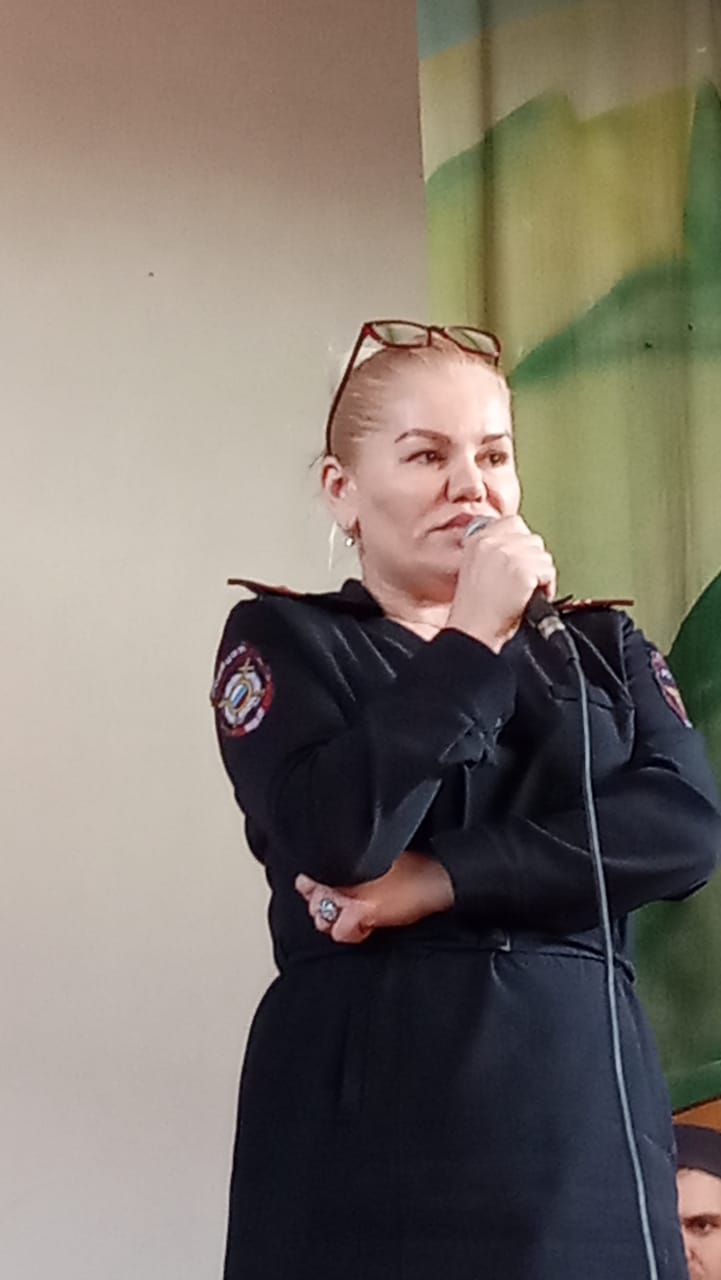 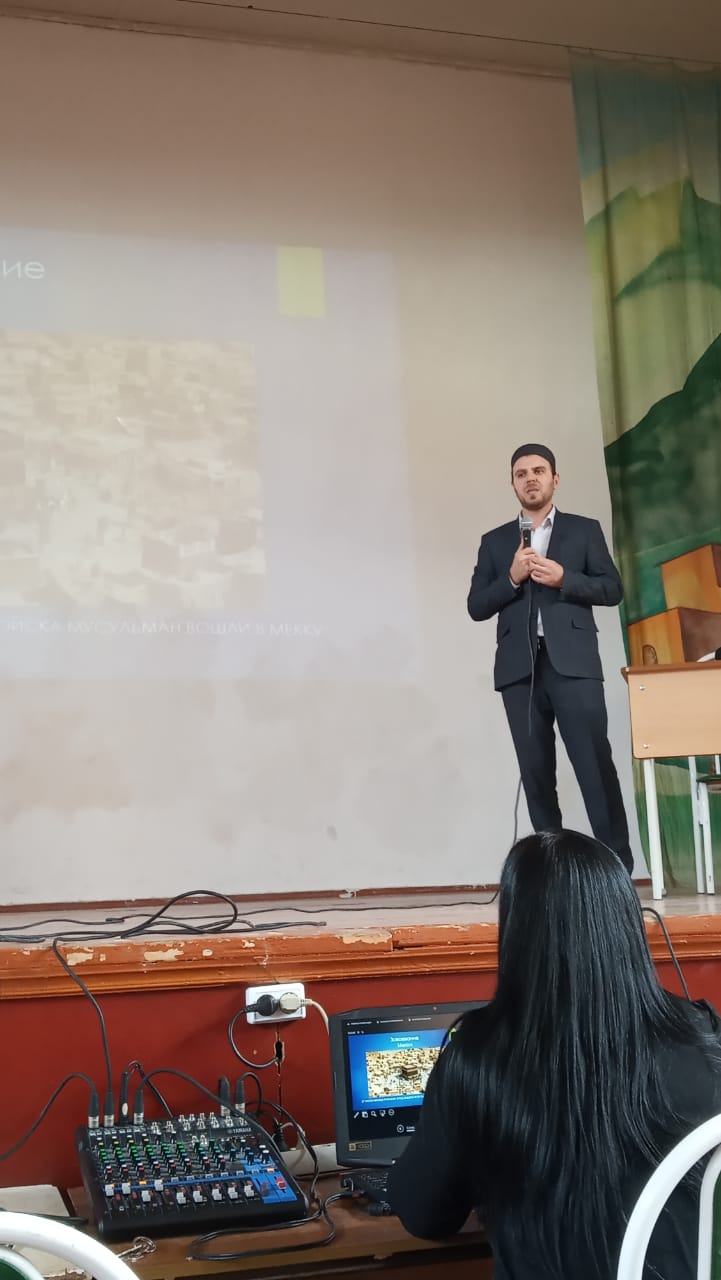 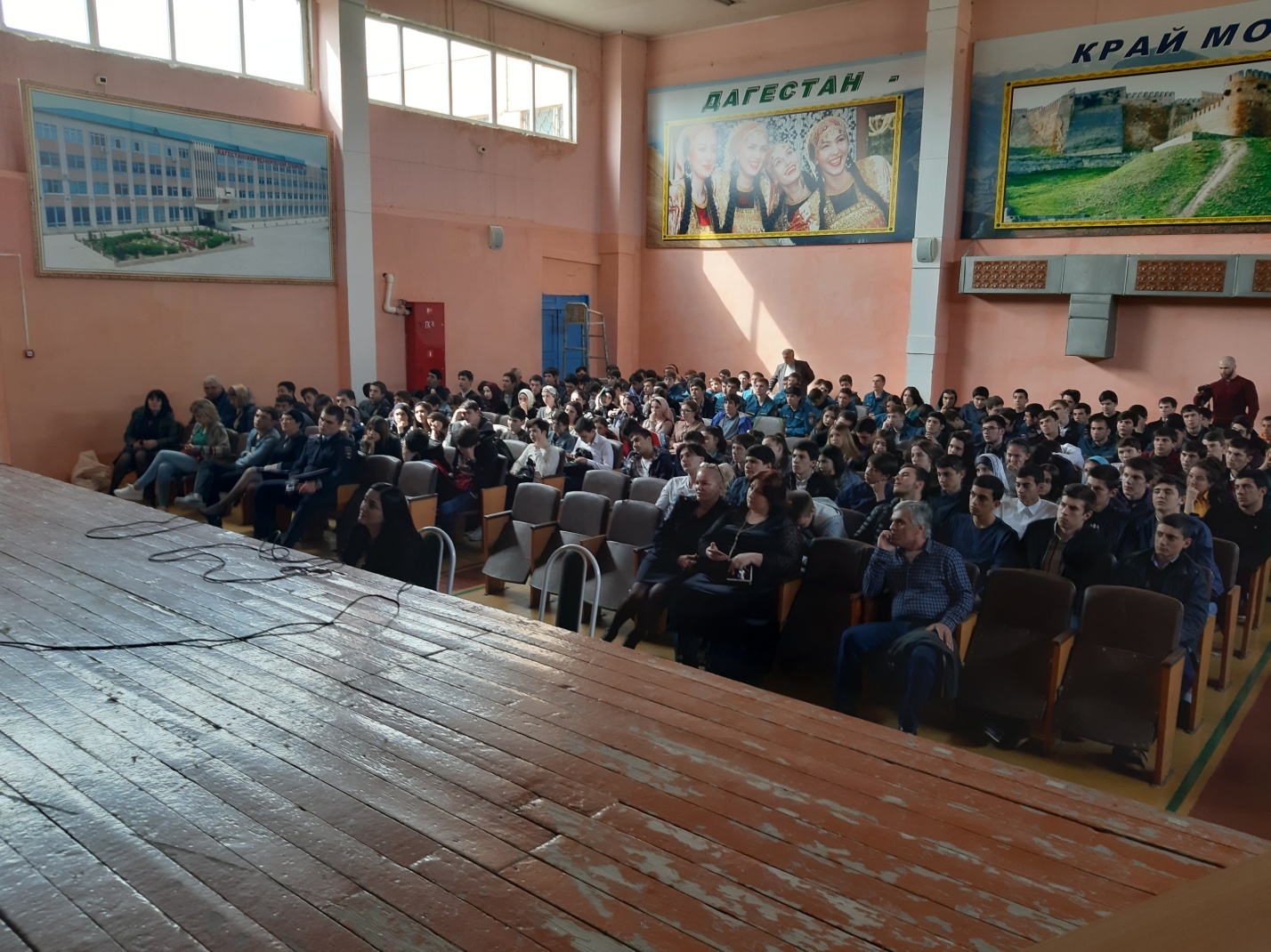 